   sample news release for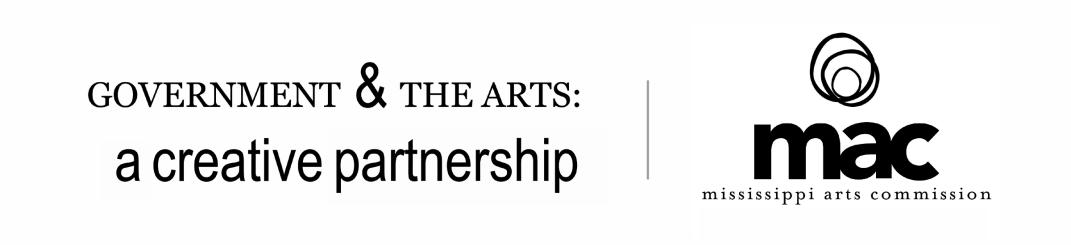    individual artistsFOR IMMEDIATE RELEASECONTACT:	(your name)(your phone number and email address)(Your name) RECEIVES MISSISSIPPI ARTS COMMISSION (GRANT or FELLOWSHIP) (Jackson, Miss.) – (Date) (Your name) of (your city) has been awarded a ($ amount) grant from the Mississippi Arts Commission (MAC). This grant is a portion of the nearly $1.4 million in grants the Commission awarded in Fiscal Year 2020 and will be used to (do what?). The grants are made possible by continued funding from the Mississippi State Legislature and the National Endowment for the Arts.  “Mississippi boasts an embarrassment of riches when it comes to artistic talent in our state,” said Malcolm White, executive director of MAC. “MAC is proud to support the artists selected to receive grant awards from MAC this year. These individuals should be commended for their commitment to artistic excellence as well as their ability to communicate complex thoughts and emotions through the arts.”	……insert short paragraph about your work and accomplishments…..The Mississippi Arts Commission (MAC) is a state agency serving more than two million people through grants and special initiatives that enhance communities, assist artists and arts organizations, promote arts education and celebrate Mississippi’s cultural heritage. MAC is funded by the Mississippi Legislature, the National Endowment for the Arts, the Mississippi Endowment for the Arts at the Community Foundation for Mississippi and other private sources. For more information, visit www.arts.ms.gov.For information about the Mississippi Arts Commission, please contact Anna Ehrgott, Communications Director, 601-359-6546 or aehrgott@arts.ms.gov.###